	Ginebra, 17 de mayo de 2011Estimada señora/Estimado señor: En relación con la cláusula 9.1 del Informe COM 11 – R 27 y el Anexo 3 al Informe COM 11  R 26, el Relator para la Cuestión 13/11 y el Presidente del GT 1/11 evaluaron la situación de las versiones actualizadas de los Suplementos ETS y llegaron a la conclusión de que esos elementos de trabajos no alcanzarán su forma definitiva en mayo; por consiguiente, el Presidente del GT 1/11, en consulta con la TSB, ha adoptado la decisión de cancelar la reunión de dicho Grupo.En consecuencia, queda cancelada la reunión del GT 1/11 prevista para el 20 de mayo de 2011 por la tarde. El Anexo 2 a la Carta Colectiva 8/11 (orden del día del GT 1/11) deja de tener validez.Las próximas actividades del GT 1/11 tendrán lugar durante la reunión de la CE 11, que se celebrará en Ginebra del 17 al 21 de octubre de 2011.Atentamente,Malcolm Johnson
Director de la Oficina de Normalización 
de las TelecomunicacionesOficina de Normalización
de las Telecomunicaciones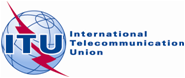 Ref.:Addéndum 1 a la
Carta Colectiva TSB 8/11Tel:
Fax:Correo-e:
+41 22 730 5126
+41 22 730 5853
tsbsg11@itu.intA las Administraciones de los Estados Miembros de la Unión, a los Miembros del Sector UIT-T, a los Asociados del UIT-T y a las instituciones académicas del UIT-T que participan en los trabajos de la Comisión de Estudio 11Asunto:Cancelación de la reunión del Grupo de Trabajo 1/11, Ginebra, 20 de mayo de 2011 (por la tarde)